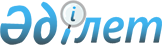 О внесении изменения в постановление акимата от 16 февраля 2011 года № 110 "Об определении мест для размещения агитационных печатных материалов"
					
			Утративший силу
			
			
		
					Постановление акимата Житикаринского района Костанайской области от 10 декабря 2013 года № 648. Зарегистрировано Департаментом юстиции Костанайской области 14 января 2014 года № 4406. Утратило силу постановлением акимата Житикаринского района Костанайской области от 28 ноября 2017 года № 416
      Сноска. Утратило силу постановлением акимата Житикаринского района Костанайской области от 28.11.2017 № 416 (вводится в действие по истечении десяти календарных дней после дня его первого официального опубликования).
      В соответствии с Конституционным Законом Республики Казахстан от 3 июля 2013 года "О внесении изменений и дополнений в Конституционный закон Республики Казахстан и в некоторые законодательные акты Республики Казахстан по вопросам исключения противоречий, пробелов, коллизий между нормами права различных законодательных актов и норм, способствующих совершению коррупционных правонарушений" акимат Житикаринского района ПОСТАНОВЛЯЕТ:
      1. Внести в постановление акимата от 16 февраля 2011 года № 110 "Об определении мест для размещения агитационных печатных материалов" (зарегистрировано в Реестре государственной регистрации нормативных правовых актов под № 9-10-156, опубликовано 24 февраля 2011 года в газете "Житикаринские новости") следующее изменение:
      приложение к указанному постановлению изложить в новой редакции согласно приложению к настоящему постановлению.
      2. Контроль за исполнением постановления возложить на руководителя аппарата акима района Актаева М.С.
      3. Настоящее постановление вводится в действие по истечении десяти календарных дней после дня его первого официального опубликования.
      СОГЛАСОВАНО:
      Председатель
      Житикаринской районной
      избирательной комиссии
      ______________ Ж. Дарбаев Места для размещения агитационных печатных материалов
      1. Город Житикара:
      1) тумба у автобусной остановки в 11 микрорайоне по улице Алтынсарина (магазин № 41);
      2) стенд в 11 микрорайоне (между магазином "Фаворит" и домом № 16);
      3) тумба-опора автобусной остановки в 6 микрорайоне по улице Алтынсарина (магазин "Березка");
      4) тумба у автобусной остановки "Горняк" в 5 микрорайоне по улице Уалиханова;
      5) тумба в 5 микрорайоне по улице Ленина (магазин "Рахат");
      6) щиты на автобусных остановках по улице Ленина (магазин "Универмаг", 7 микрорайон, дом № 1, 4 микрорайон, дом № 8);
      7) тумба во 2 микрорайоне у автобусной остановки по улице Уалиханова (2 микрорайон, дом № 28);
      8) щит на автобусной остановке у ресторана "Горный лен", стенд у магазина "Умка" во 2 микрорайоне.
      2. Село Пригородное: щиты на четырех автобусных остановках по трассе "Житикара - Костанай", один щит на автобусной остановке по улице Мира.
      3. Село Аккарга: щит по улице Абая.
      4. Село Тургеновка: два стенда по улице Комсомольская.
      5. Село Кусакан: щит по улице Центральная.
      6. Село Волгоградское: щит по улице Производственная.
      7. Село Хозрет: щит по улице Центральная.
      8. Село Жалтырколь: два щита по улицам Целинная, Молодежная.
      9. Село Приречное: щит по улице Днепропетровская, стенд по улице Клубная.
      10. Село Милютинка: два щита по улице Степная.
      11. Село Муктиколь: щит по улице Ленина.
      12. Село Кондыбай: щит по улице Клубная.
      13. Село Забеловка: два стенда по улицам Октябрьская, Комсомольская.
      14. Село Тимирязево: стенд по улице Садовая.
      15. Село Степное: два стенда по улицам Минская, Сабурова.
      16. Село Чайковское: стенд по улице Клубная, щит по улице Мира.
      17. Село Шевченковка: два щита по улицам Шевченко, Советская.
      18. Село Тохтарово: щит и стенд по улице Школьная.
      19. Село Львовка: щит по улице Центральная.
      20. Село Ырсай: два щита по улицам Школьная, Степная.
					© 2012. РГП на ПХВ «Институт законодательства и правовой информации Республики Казахстан» Министерства юстиции Республики Казахстан
				
      Аким района

М. Утешов
Приложение
к постановлению акимата
от 10 декабря 2013 года
№ 648
Приложение
к постановлению акимата
от 16 февраля 2011 года
№ 110